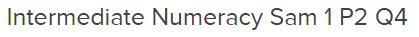 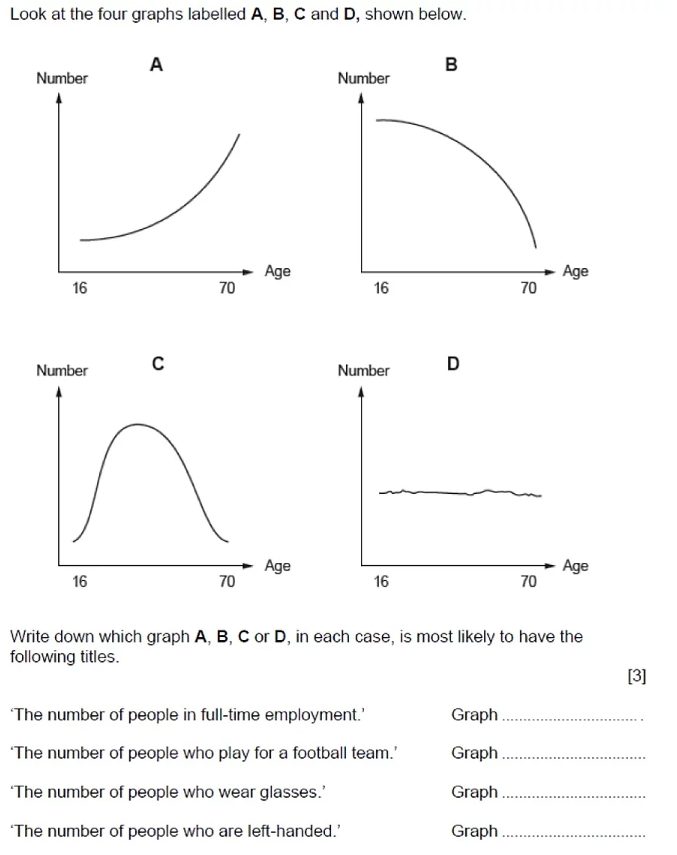 ________________________________________________________________________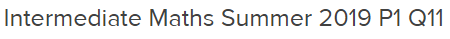 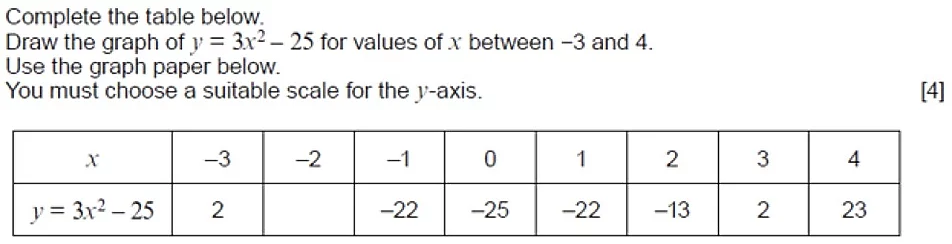 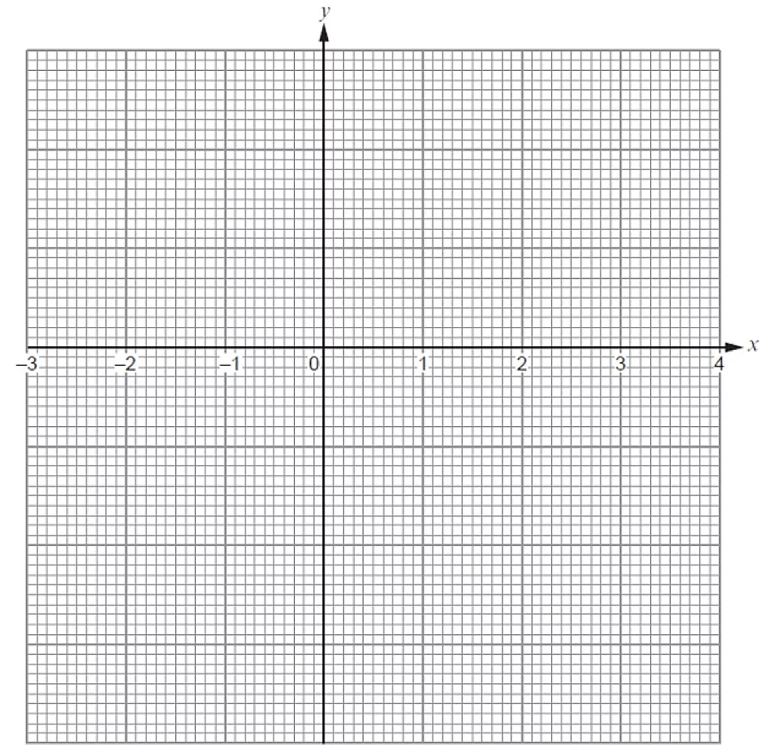 __________________________________________________________________________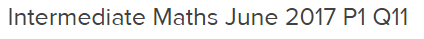 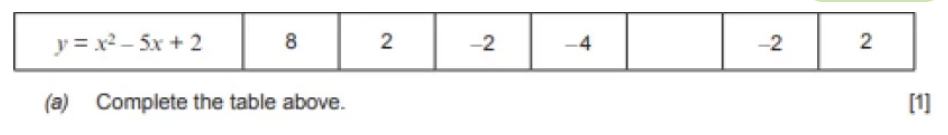 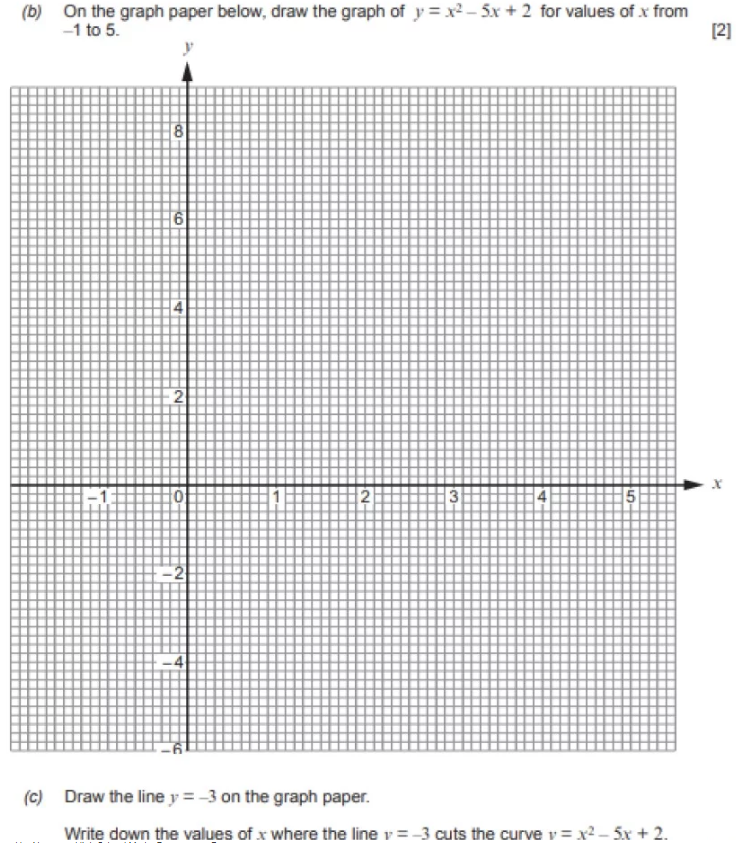 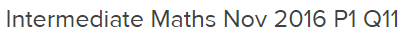 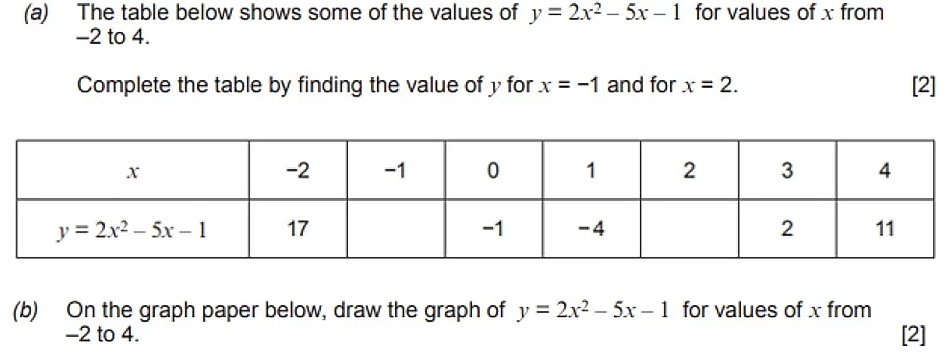 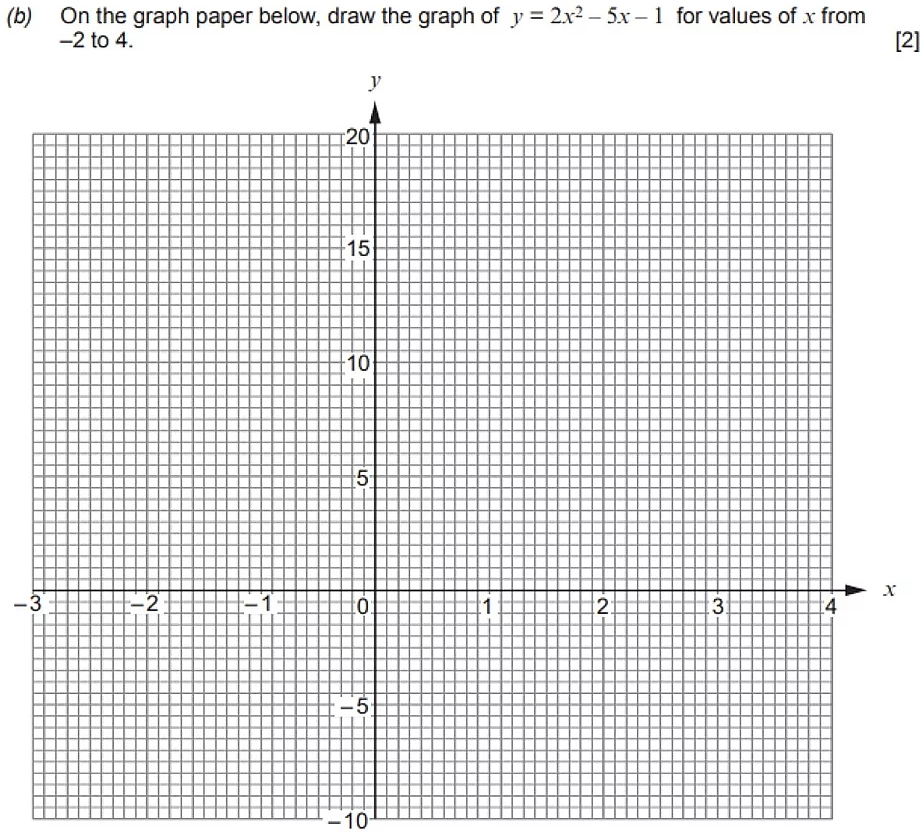 _____________________________________________________________________________________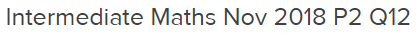 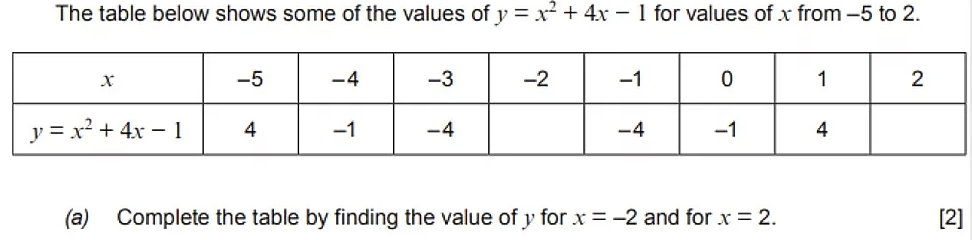 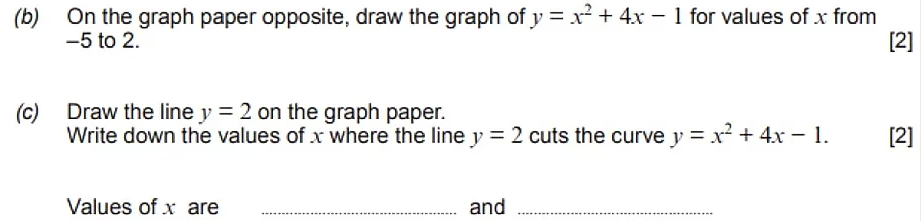 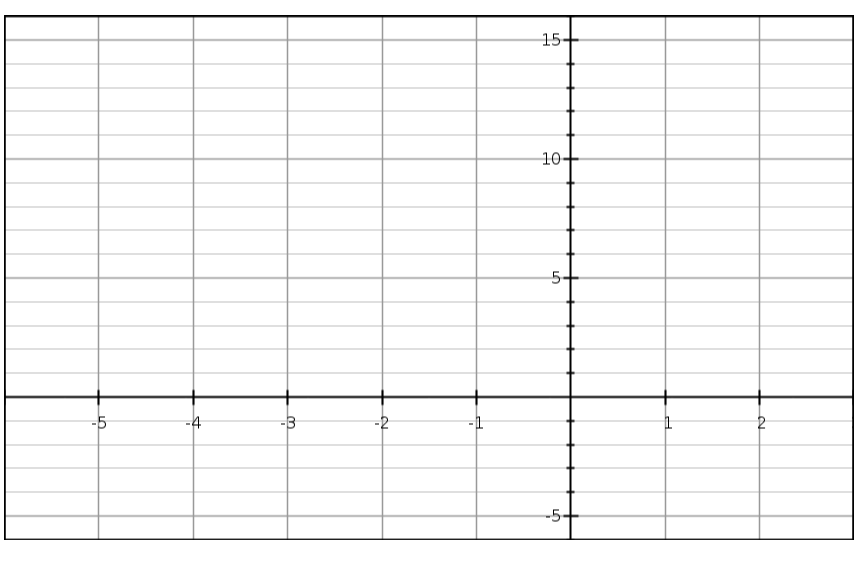 